Jericho  Baptist Church  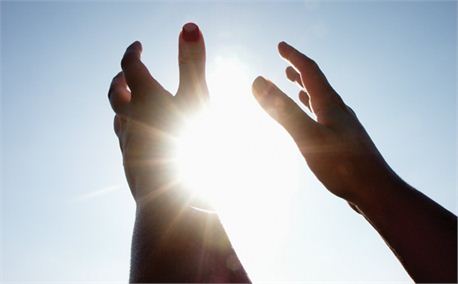 Our Focus  	FAITH	HOPE	LIFE		LOVEGeneral Info	Pastors / Staff	Ministries760 Nancy Street		Phone: (848) 482-6117Nottingham, PA 19360	jericho.org	E-mail: church@jericho.org	What we believe 	What we offer	Services Days & Times	Bible Classes		Sunday School	10:00 am	Youth Ministry		Sunday Worship	11:00 am	Bible Study		Wednesdays		7:00 pm		Men’s Ministry		Saturdays		11:00 am	Women’s Ministry	Thursdays		7:00 pm	Homeless Outreach	Saturdays		1:00 pm	Marriage Growth		Wednesdays		7:00 pm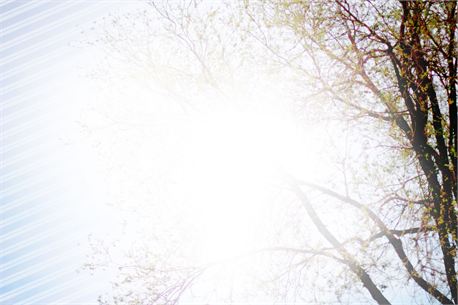 Today’s MessageNotes  																																																			Prayer RequestsWe welcome your prayer requests for any area of your life.Praise ReportsShare your faith with others.Stewardship April 2012May 2012For more information on the calendar of events, e-mail us at: events@jericho.org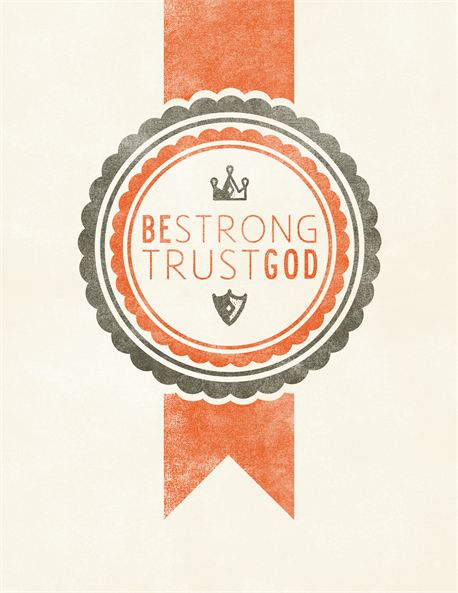 Summer Water Baptism				The next Water Baptism Service will be the second Sunday in June.Men’s Ministry Evangelism OutreachOur Outreach & Witnessing is growing.  We hope you’ll join us every Friday for this special opportunity to share your faith with the lost.	Single Mother’s Car Repair & MaintenanceThe first Saturday of each month in June, our church will assist Single Moms with needed car repairs and maintenance.Nursery Volunteers NeededCan you share some time to minister to them on Sundays and Wednesdays? Please contact the church office for more information about this special ministry.Scriptures for Your Study  “When the Day of Pentecost had fully come, they were all with one accord in one place.”  Acts 2:1"This month shall be your beginning of months; it shall be the first month of the year to you.  Exodus 12:2"This is the day the Lord has made.  I will rejoice and be glad in it.  Psalm 118:24Church GrowthEvangelismMissionariesBuilding Fund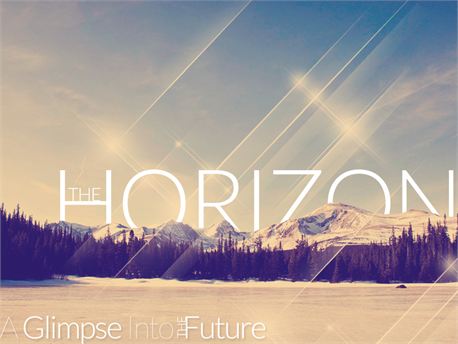 12345678910111213141516171819202122232425262728293031